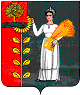 ПОСТАНОВЛЕНИЕАДМИНИСТРАЦИИ СЕЛЬСКОГО ПОСЕЛЕНИЯ СРЕДНЕМАТРЕНСКИЙ СЕЛЬСОВЕТ ДОБРИНСКОГО МУНИЦИПАЛЬНОГО РАЙОНА ЛИПЕЦКОЙ ОБЛАСТИ РОССИЙСКОЙ ФЕДЕРАЦИИ16.02.2018.				с.Средняя Матренка					№ 5Об утверждении Порядка осуществления контроля за соблюдением Правил благоустройства территории в сельском поселении Среднематренский сельсовет Добринского муниципального района Липецкой области В соответствии с Федеральным законом от 06.10.2003 N 131-ФЗ  "Об общих принципах организации местного самоуправления в Российской Федерации", Правилами благоустройства сельского поселения Среднематренский сельсовет Добринского муниципального района, утвержденными решением Совета депутатов сельского поселения Среднематренский сельсовет от 29.11.2017 г. № 102-рс,  администрация сельского поселения Среднематренский сельсовет ПОСТАНОВЛЯЕТ:1. Утвердить Порядок осуществления контроля за соблюдением Правил благоустройства территории  сельского поселения Среднематренский сельсовет Добринского муниципального района Липецкой области (приложение).2. Настоящее постановление вступает в силу со дня его обнародования.3. Контроль за выполнением настоящего постановления оставляю за собой.Глава сельского поселения Среднематренский сельсовет                                                                Н.А.ГущинаПриложениек постановлению администрации сельского поселенияСреднематренский сельсовет от 16.02.2018 г. № 5ПОРЯДОК ОСУЩЕСТВЛЕНИЯ КОНТРОЛЯ ЗА СОБЛЮДЕНИЕМ ПРАВИЛ БЛАГОУСТРОЙСТВА ТЕРРИТОРИИ СЕЛЬСКОГО ПОСЕЛЕНИЯ СРЕДНЕМАТРЕНСКИЙ СЕЛЬСОВЕТ ДОБРИНСКОГО МУНИЦИПАЛЬНОГО РАЙОНА1. Общие положения1.1. Порядок осуществления контроля за соблюдением Правил благоустройства на территории сельского поселения Среднематренский сельсовет Добринского муниципального района (далее - Порядок) разработан в целях организации осуществления контроля за соблюдением гражданами, должностными лицами и юридическими лицами Правил благоустройства  территории сельского поселения Среднематренский сельсовет Добринского муниципального района, утвержденных решением Совета депутатов сельского поселения Среднематренский сельсовет Добринского муниципального района от 29.11.2017 г. № 102-рс  (далее - Правила благоустройства).1.2. Контроль за исполнением Правил благоустройства осуществляется в форме мониторинга территории сельского поселения и элементов благоустройства, с фиксацией выявленных нарушений.При выявлении нарушения Правил благоустройства главой администрации сельского поселения Среднематренский сельсовет, уполномоченными лицами администрации сельского поселения Среднематренский сельсовет Добринского муниципального района выносится предписание об устранении нарушения Правил благоустройства (далее - Предписание), контролируется его исполнение и принимаются меры по привлечению лиц, не исполнивших Предписание, к административной ответственности в установленном законом порядке.1.3. Предписание главы администрации сельского поселения Среднематренский сельсовет, уполномоченного лица администрации сельского поселения Среднематренский сельсовет Добринского муниципального района об устранении нарушения Правил благоустройства - обязательный для исполнения документ установленной формы, составленный и направленный (врученный) юридическому лицу, должностному лицу или гражданину и содержащий законные требования по устранению нарушений Правил благоустройства.2. Контроль за исполнением Правил благоустройства2.1. Контроль за исполнением Правил благоустройства, а также выдачу Предписаний осуществляют глава администрации сельского поселения Среднематренский сельсовет, должностные лица администрации сельского поселения Среднематренский сельсовет Добринского муниципального района.2.2. Должностные лица, имеющие право на составление Предписания определяются распоряжением администрации сельского поселения Среднематренский сельсовет Добринского муниципального района.2.3. Глава сельского поселения Среднематренский сельсовет, либо уполномоченное должностное лицо администрации сельского поселения Среднематренский сельсовет, осуществляющие контроль за исполнением Правил благоустройства, обязаны ежемесячно, не позднее 2 числа месяца, следующего за отчетным периодом, направлять в административную комиссию Добринского района отчеты о выявленных нарушениях Правил благоустройства (приложение 1).2.4. Должностные лица, указанные в п. 2.1 Порядка, несут персональную ответственность за осуществление контроля за исполнением Правил благоустройства.3. Порядок составления и выдачи Предписаний3.1. В случае выявления в ходе мониторинга территории сельского поселения Среднематренский сельсовет и элементов благоустройства нарушений Правил благоустройства, не предусмотренных статьей 5.3 Кодекса Липецкой области об административных правонарушениях, главой сельского поселения Среднематренский сельсовет, либо уполномоченным на это должностным лицом администрации сельского поселения Среднематренский сельсовет Добринского муниципального района (далее - Должностное лицо) незамедлительно выносится Предписание (приложение 2), в пределах своих полномочий.3.2. Срок для устранения выявленных нарушений не должен превышать 30 календарных дней с момента вручения Предписания.3.3. При установлении срока устранения выявленного нарушения Должностное лицо, составившее предписание, должно учитывать объективную возможность устранения нарушения в устанавливаемый срок.3.4. При невозможности устранения выявленных нарушений в течение 30 календарных дней по объективным причинам (зимний период времени, технология производства работ, необходимость выполнения специальных процедур (торгов), предусмотренных действующим законодательством) и на основании ходатайства лица, ответственного за устранение нарушения (его законного представителя), Должностное лицо принимает решение об установлении более продолжительного срока устранения нарушения.3.5. Предписание составляется в двух экземплярах, один из которых остается в администрации сельского поселения Среднематренский сельсовет, второй экземпляр вручается лицу, ответственному за устранение нарушения, либо его представителю, о чем делается пометка в Предписании.3.6. При невозможности личного вручения, Предписание может быть направлено лицу, ответственному за устранение нарушения по почте заказным письмом с уведомлением о вручении, не позднее трех рабочих дней с момента его подписания.3.7. Предписание должно иметь порядковый номер, который присваивается при регистрации в журнале учета выданных предписаний об устранении нарушений Правил благоустройства территорий сельского поселения Среднематренский сельсовет Добринского муниципального района (далее - журнал учета) по форме (приложение 3).4. Контроль за исполнением выданных предписаний4.1. Должностное лицо, составившее Предписание, не позднее трех рабочих дней после истечения срока, установленного в Предписании для устранения нарушения, осуществляет контроль за выполнением Предписания, для чего проводит повторный осмотр территории, элементов благоустройства на предмет устранения ранее выявленных и указанных в Предписании нарушений Правил благоустройства.4.2. В случае устранения выявленных нарушений контроль за исполнением выданного Предписания считается оконченным, о чем делается пометка в журнале учета.4.3. В случае уклонения от исполнения или несвоевременного исполнения Предписания материалы по выявленному нарушению:- акт проверки исполнения Предписания об устранении нарушения (приложение 4);- фотографии;- Предписание;- протокол об административном правонарушении по ст. 7.5 Кодекса Липецкой области об административных правонарушениях и другие материалы направляются в административную комиссию Добринского муниципального района для рассмотрения дела об административном правонарушении.Должностное лицо, составившее Предписание, вправе самостоятельно составить протокол об административном правонарушении, если оно наделено соответствующими полномочиями.4.4. При временном отсутствии (болезнь, отпуск) либо увольнении Должностного лица контроль за исполнением составленного им Предписания осуществляет глава сельского поселения Среднематренский сельсовет Добринского муниципального района, либо иное, уполномоченное главой сельского поселения Среднематренский сельсовет, должностное лицо администрации сельского поселения Среднематренский сельсовет.Приложение 1 к Порядку осуществления контроля за соблюдением Правил благоустройства на территории сельского поселения Среднематренский сельсовет Добринского муниципального районаПредседателю административнойкомиссии Добринского районаОтчет об осуществлении контроля за соблюдением Правил благоустройства на территории сельского поселения Среднематренский сельсовет Добринского муниципального района за ___________ 20___ года Глава администрации сельскогопоселения Среднематренский сельсовет		(подпись)		Ф.И.О.Приложение 2 к Порядку осуществления контроля за соблюдением Правил благоустройства на территории сельского поселения Среднематренский сельсоветДобринского муниципального района _______________________________________(наименование юридического лица, Ф.И.О должностного, физического_______________________________________лица)  (адрес)_________________________________________________________ПРЕДПИСАНИЕАдминистрация сельского поселения Среднематренский сельсовет  доводит до Вашего сведения, что Вами нарушаются пункт(ы) _______ «Правил благоустройства  территории в сельском поселении Среднематренский сельсовет Добринского муниципального района Липецкой области» утвержденных решением Совета депутатов сельского поселения Среднематренский сельсовет от 29.11.2017 г. № 102-рс.	А именно:_____________________________________________________________________________________________________________________________________________________________________________________________________________________________________________________________________________________________________________________________________________________________________________________	На основании вышеизложенного предлагаем устранить изложенные в настоящем представлении нарушения в срок до _____________________г.Ст. 7.5 КоАП ЛО предусматривает административную ответственность за неисполнение предписания:«Уклонение от исполнения или несвоевременное исполнение предписаний органа местного самоуправления (уполномоченного органа местного самоуправления, уполномоченного лица органа местного самоуправления) об устранении нарушений правил благоустройства территорий поселений и городских округов, установленных органами местного самоуправления, -влечет предупреждение или наложение административного штрафа на граждан в размере от трехсот до пяти тысяч рублей; на должностных лиц - от одной тысячи до десяти тысяч рублей; на юридических лиц - от пяти тысяч до ста тысяч рублей».Глава сельского поселения Среднематренский сельсовет 			                                    Ф.И.О.Предписание получено «____»_______________ 20____г._____________________				_______________________(подпись)										(Ф.И.О.)Отметка о направлении предписания по почте (в случае его невручения):"__" ___________ 20__ г.                        N __________________________________                                   (номер заказного почтового отправления с уведомлением) Приложение 3 к Порядку осуществления контроля за соблюдением Правил благоустройства на территории сельского поселения Среднематренский сельсовет Добринского муниципального районаЖурнал учета выданных предписаний об устранении нарушений Правил благоустройства на территории сельского поселения Среднематренский сельсовет Добринского муниципального районаПриложение 4 к Порядку осуществления контроля за соблюдением Правил благоустройства на территории сельского поселения Среднематренский сельсовет Добринского муниципального районаАКТпроверки исполнения предписания об устранении нарушения«___»___________ 20__ года                                                   ________________________ час. _____ мин.                                                                   место составленияМной, ________________________________________________________(должность и ФИО лица, выдавшего предписание)______________________________________________________________________на основании Кодекса об административных правонарушениях Липецкой области, Правил благоустройства сельского поселенияСреднематренский сельсовет, утвержденных решением Совета депутатов сельского поселения Среднематренский сельсовет Добринского муниципального района от 20.06.2012 г. № 73, Порядком осуществления контроля за соблюдением Правил благоустройства на территории сельского поселения Среднематренский сельсовет Добринского муниципального района, принятым постановлением администрации сельского поселения Среднематренский сельсовет от «12» апреля 2017 г. № 12_____________________________________________________________________(ФИО физического, должностного, наименование юридического лица, адрес)______________________________________________________________было вынесено предписание № ___ от «___» _____________ 20____ года с указанием нарушений и сроком исполнения предписания.В ходе проверки исполнения предписания об устранении нарушения было выявлено:_________________________________________________________________________________________________________________________________________________________________________________________________________________________________                       		  		 ___________                  	    ___________(должность лица, проводившего проверку исполнения предписания)            (подпись)                             (ФИО)Копию акта получил (а) «___»_______201_ г.          ____________        ___________                                                                                              подпись                                ФИООтметка о направлении копии акта по почте (в случае его невручения):"__" ___________ 20__ г.                        N __________________________________(номер заказного почтового отправления с уведомлением)Количество выданных предписанийКоличество добровольно исполненных предписанийКоличество составленных протоколовКоличество предписаний, срок исполнения по которым не истек№ п/пДата, номер выдачи предписанияЛицо, ответственное за устранение нарушения, и характер нарушенияСрок выполнения предписанияСведения об исполнении предписанияПодпись лица, выдавшего предписаниеСведения о направлении протокола об административном правонарушении для рассмотренияПодпись лица, составившего протокол